         16 ноября  2016 года  в с.Верхний Мамон состоялась областная зональная олимпиада по основам избирательного законодательства среди учащихся средних школ и студентов профессионального образования.  Соревновались команды 11 районов юга Воронежской области.  Богучарский район представляла команда «Правовой щит» Богучарского филиала ГБПОУ ВО «ВГПГК», победившая в районной олимпиаде.           Команда принимала участие в личном первенстве, представляла домашнее задание на избирательную тематику, отвечала на вопросы Блиц-турнира. В целом команда выступила достойно и зрители хорошо приняли нашу команду.         Из 11 районов команда «Правовой щит» заняла 4 место. Всем командам вручены призы и грамоты Избирательной комиссии Воронежской области. Награждение команд проводил председатель жюри – заместитель председателя Избирательной комиссии Воронежской области Мещеряков Владимир Алексеевич.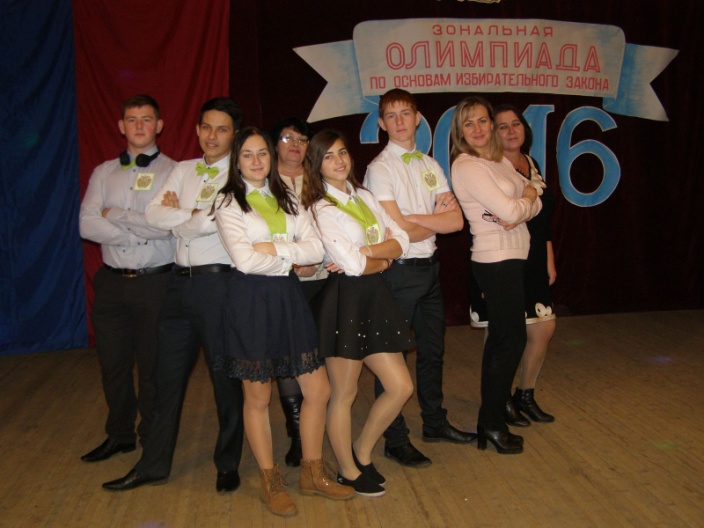 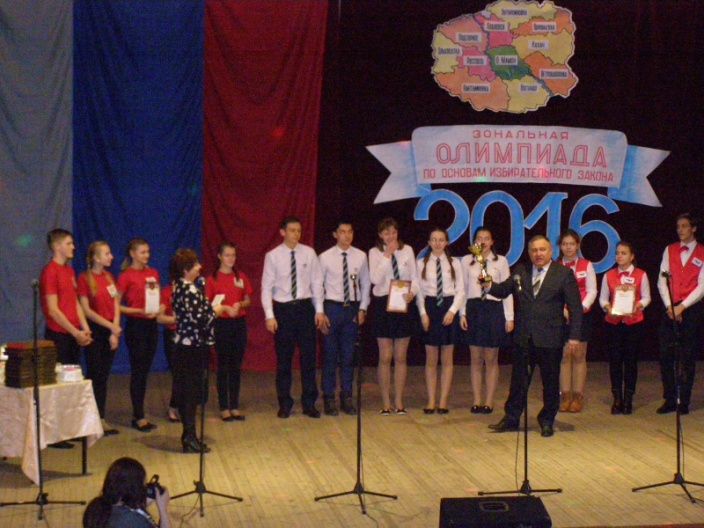 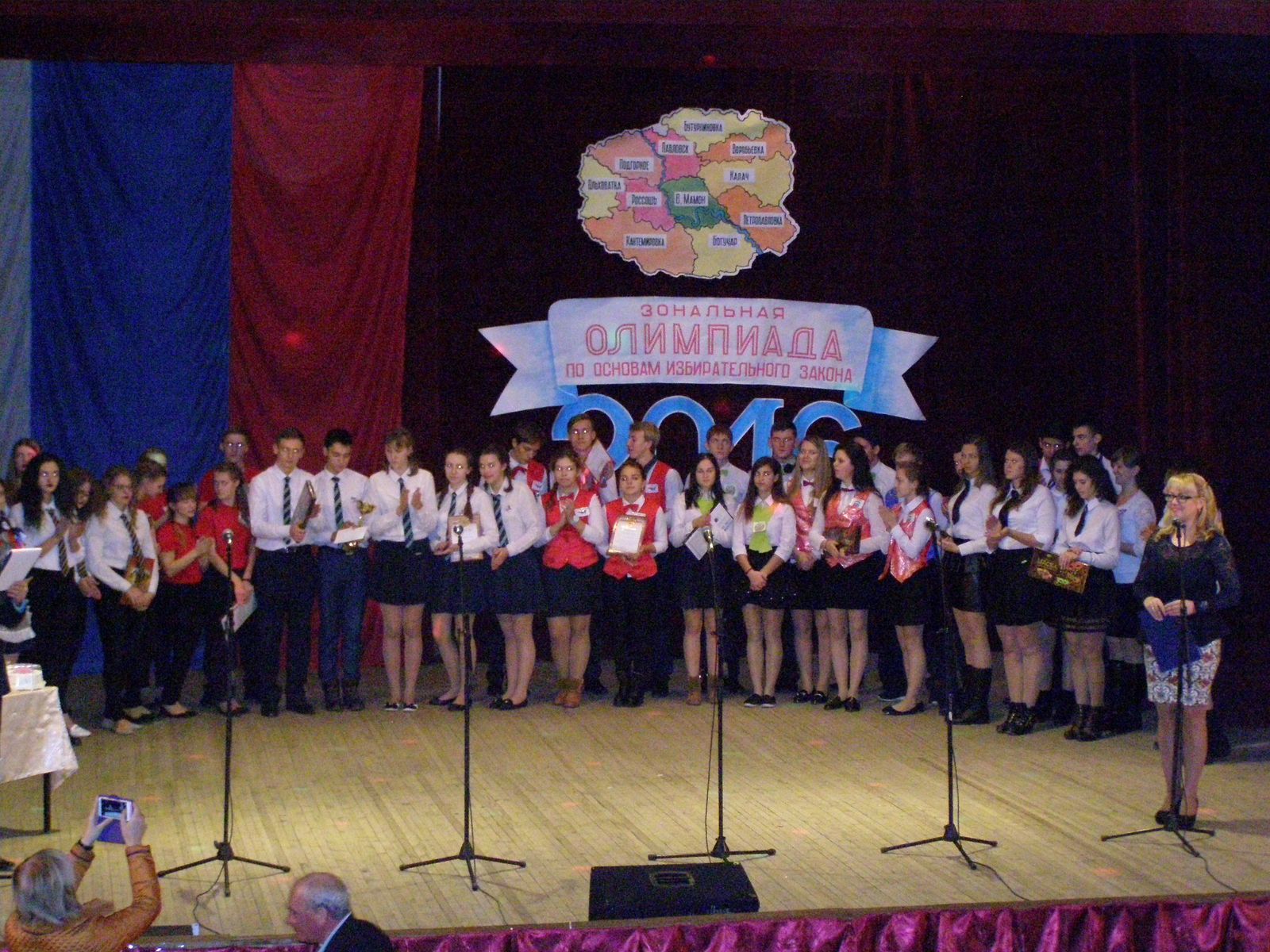 